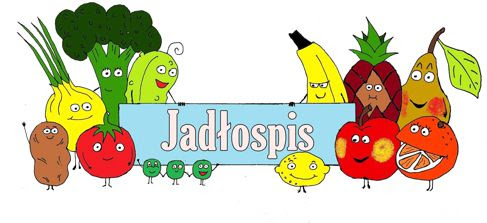 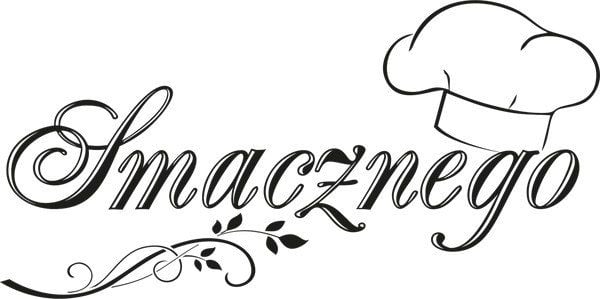 Poniedziałek 25.03.2024Śniadanie:Podawane w formie stołu szwedzkiego, dzieci komponują sobie same kanapeczki.Chleb pszenny,  żytni z masłem extra/bez laktozyPolędwica z indyka Sałata Pomidor Herbata z cytryną OwocObiad/ I danie:Zupa kapuśniak z kiszonej kapusty z ziemniakami z włoszczyzną i zieleniną Obiad/ II danie:Strogonow z indyka z warzywamiKasza bulgurKompot wieloowocowy Podwieczorek:Gofry z cukrem pudrem/bez laktozy – wyrób własny Mleko/bez laktozyWtorek 26.03.2024Śniadanie:Chleb pszenny, 7 ziaren z masłem extra/bez laktozyParówki z szynkiOgórek świeżyKetchup łagodny  Herbata miętowa słodzona miodemKoreczki z kalarepy Obiad/ I danie:Zupa fasolowa z ziemniakami z włoszczyzną zabielana śmietaną/bez laktozy Obiad/ II danie:Kluski leniwe z brzoskwiniami z syropu – własny wyrób  Kompot wieloowocowy z mieszanki owoców leśnych Podwieczorek:Płatki kukurydziane na mleku/bez laktozyBułka z ziarnami Środa 27.03.2024Śniadanie:Chleb pszenny, razowy ze słonecznikiem z masłem extra/bez laktozyJajko na twardoPomidorSzczypiorekKawa zbożowa na mleku/bez laktozy Owoc Obiad/ I danie:Zupa barszcz czerwony z ziemniakami z zieleniną zabielany śmietaną/bez laktozyObiad/ II danie:Pulpety z łopatki wieprzowej Kasza pęczak Surówka z białej kapusty, marchewki, cebuli, oliwy z oliwekKompot wieloowocowy z mieszanki owoców leśnych Podwieczorek:Budyń waniliowy/bez laktozy – wyrób własny Chrupki kukurydziane Czwartek 28.03.2024Śniadanie:Chleb pszenny, razowy z żurawiną z masłem extra/bez laktozyWędlina – kiełbasa sołtysówka Kiełki warzywne/rzodkiewka/brokułPapryka  Herbata z cytryną Koreczki z marchwi Obiad/ I danie:Zupa rosół z włoszczyzną i zieleniną  Obiad/ II danie:Mięso drobiowe szarpane Ziemniaki z koperkiem Surówka z kapusty lodowej ze szczypiorkiem z dresingiem jogurtowo – śmietanowym  Kompot wieloowocowy z mieszanki owoców leśnychPodwieczorek:Bułeczka wrocławska z masłem/bez laktozyDżem truskawkowy nisko słodzony  Kakao naturalne na mleku/bez laktozy Piątek 29.03.2024Śniadanie:Podawane w formie stołu szwedzkiego, dzieci komponują sobie same kanapeczki.Chleb pszenny, 7 ziaren okrągły z masłem extra/bez laktozySer salami/bez laktozy Pomidor Kiełki warzywne/rzodkiewk/brokułMleko/bez laktozyOwocObiad/ I danie:Zupa krem z białych warzyw z włoszczyzną i zieleniną zabielana śmietaną/bez laktozy Obiad/ II danie:Filet rybny z miruny smażony w panierce Ziemniaki z natką pietruszkiSurówka z kapusty kiszonej, marchwi i jabłka polana olejem lnianymKompot wiśniowy Podwieczorek:Serek waniliowy Bakuś/bez laktozyJabłka suszone 